Change Requestfor the update of ISO 20022 financial repository itemsNote: the purpose of this document is to give guidelines to parties who want to introduce a request to change an existing ISO 20022 message(s), or update other items of the ISO 20022 financial repository. Such change requests are subject to the approval of the ISO 20022 Standards Evaluation Group(s) in charge of the related message/item or to the approval of the Technical Support Group (TSG), if the requested change relates to the Business Application Header (BAH). Please consult the iso20022.org website for additional details on the maintenance process. Change requests are to be sent to iso20022ra@iso20022.org. All change requests conforming to this template received by June 1st will be considered for development in the following yearly ISO 20022 maintenance cycle which completes with publication of new message versions in April/May of the following year. Origin of the request:A.1 Submitter: Steve Sloan, DTCC, ISITC A.2 Contact person: person(s) who can be contacted to get additional information on the request (name, e-mail, telephone)Steve Sloan, ssloan@dtcc.com, 972-471-5262 A.3 Sponsors: it is highly recommended that a submitter of a Change Request gain the agreement and support from as many additional organisations, groups, initiatives or communities of users as possible, thus demonstrating as wide as possible a consultation of the relevant stakeholders. All organisations, groups, initiatives or communities supporting the change request should be identified as sponsors along with a contact person, if possible. This community involvement is intended to help avoid delays and/or subsequent amendments to the change request.ISITCRelated messages:The list of ISO 20022 messages which would be impacted by the change, including the Message IDs as shown in the Catalogue of ISO 20022 messages. Only the latest version of a message definition can be maintained.The submitter is invited to carefully examine whether the change may have an impact on other messages that come into play earlier or later in the transaction chain or on other messages that also use message components that this change request may impact.    Seev.011.001.01 – Agent Notification Status Advice Description of the change request:This change request seeks to update the seev.011.001.01 Agent Notification Status Advice.  This message was originally created but has not been maintained since its adoption.  Several changes are being requested so that the message is line with the current CANO seev.031 message.  As well, some structural changes are being requested to add code values to existing fields or add new data elements in line with the CANO.  Below are the changes:Structurally the message should remove the usage of the {XOR} choice structures and align it with the current format used in ISO 20022 for choices (i.e. use of a “Choice” message component. Identification building block – Must be removed as this information is now provided in the BAH V2 that should be used with this message.Agent Identification: Data type to be aligned with the data type used for the party identifications in the seev.031 i.e. PartyIdentification129ChoiceIssuer Corporate Action Identification: Replace with OfficialCorporateActionEventIdentification as in seev.031Corporate Action Processing Identification: Replace with CorporateActionEventIdentification as in seev.031Event Type:  Utilize the Event Type structure “CorporateActionEventType84Choice”Event Processing Type: Data type to be aligned with the data type used in the seev.031 i.e. CorporateActionEventProcessingType2ChoiceMandatory Voluntary Event Type: Data type to be aligned with the data type used in the seev.031 i.e CorporateActionMandatoryVoluntary3ChoiceUnderlying Security: To use the same structure as the Financial Instrument Identification within the seev.031 message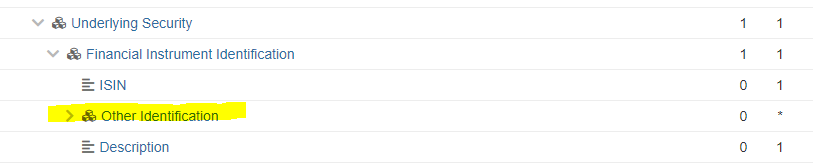 Other Underlying Security Should be Other Identification within the Financial Instrument Identification as shown above.  This should be mapped to the OtherIdentification2 datatype in line with the seev.031 CANO message.  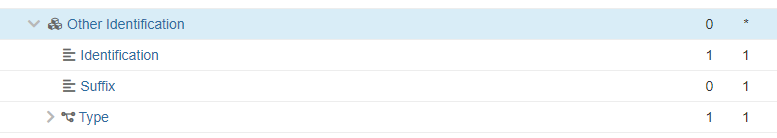 Processed Status - new Pending Code (PEND) should be added to Status with values Pending Confirmation (PENC)System Not Available (SNAV)Rejected Status – Add the following new codes:  Purpose of the change:DTCC as part of its Agent Announcement program is proposing the modification of the seev.011.001.01 Agent Notification Status Advice Message (ANSA).  DTC is currently working with the US agent community on defining requirements to automate the Voluntary Reorganization announcement process. Today, DTCC staff monitor a mailbox and EDGAR Pro for offering documentation which is a manual process.  The new initiative with US Agents will focus on two strategies:  Use of the CANO (seev.031) message with a potential Agent Extension and (2) an Agent Portal which will allow for manual entry.  The working group formed will be creating templates for all US based Voluntary Reorg scenarios.  These templates will focus on data requirements from a new message (NEWM) and the golden copy (COMP).  The ANSA message will play a key role to validate the CANO messages received.  The goal is to use status messaging to control the workflow.   The RECE status will be used for initial confirmation that the message has passed schema validation (well formed) and account validation.  Certain events which require no review will go to an accepted (PACK) status with no operational review.  Some events even if properly formatted will go to a Pending Confirmation status (PENC) for operational before either being accepted or rejected.   Once DTCC announces the event to the market with a COAF, a confirmation (SENT) will be provided with the COAF reference.  Agents will be expected to cross reference any Replacement messages with the COAF and the Agent Corporate Action Event ID.  If an event does not contain certain values then the Rejected Status with an Reason Code will be returned.  As well, Event Cancellation requests would be received from an agent using a CACN message seev.039.002.12.  Confirmation of the Agent Cancellation would occur using the ANSA message with the Cancellation Request Status either being Received (RECE), Completed (COMP) or Rejected with the reject code.  The change request does NOT eliminate any fields from the initial version of the ANSA.  Instead, we have proposed the addition the Official Corporate Action Event Identification (COAF) to be in line with the CANO seev.031.  Second, the change requests brings the message in line with the CANO structure such as Event Type and the elimination of the XOR structure. Lastly, we have asked for certain elements to be repositioned such as Underlying Security and Other Underlying Security to conform to the CANO structure.    Urgency of the request:For SR2024 production release.  Business examples:Examples illustrating the change request.SEG/TSG recommendation:This section is not to be taken care of by the submitter of the change request. It will be completed in due time by the SEG(s) in charge of the related ISO 20022 messages or the TSG for changes related to the BAH. Comments:Reason for rejection:Missing Proration RatePRORMissing Bid IntervalINTVMissing Minimum PriceMINPMissing Maximum PriceMAXPMissing First Bid Increment FIRSMissing Last Bid Increment LASTMissing Oversubscription PriceOVPRMissing Oversubscription Charge FlagOVCHMissing Oversubscription FlagOVFLMissing Rights Transferrable FlagRITRMissing Solicitation Dealer Fee FlagSFEEMissing Back End Odd Lot QuantityBACKMissing Conditional Tenders Accepted FlagCONDMissing Full Conditional FlagFULLMissing Odd Lot Priority FlagODLTMissing Proration Rounding IndicatorPRORMissing Protect Charge IndicatorPRCHMissing Subscription Price SUPRMissing Subscription Charge FlagSUCHMissing Unspecified Price Allowed UNSPMissing Cash RateCSRTMissing Securities RateSERTMissing Payout TypePTYPMissing Cash in Lieu PriceCINLMissing Disbursed Security IDMDISInvalid Disbursed Security IDIDISMissing Fractional DispositionFRACMissing Price Basis PBASMissing Rounding FactorROUNMissing Issuer Agent ISSRInvalid or Missing Issuer Agent Contact InformationISSCConsiderConsiderTiming- Next yearly cycle: 2023/2024(the change will be considered for implementation in the yearly maintenance cycle which starts in 2022 and completes with the publication of new message versions in the spring of 2023)- Next yearly cycle: 2023/2024(the change will be considered for implementation in the yearly maintenance cycle which starts in 2022 and completes with the publication of new message versions in the spring of 2023)- At the occasion of the next maintenance of the messages(the change will be considered for implementation, but does not justify maintenance of the messages in its own right – will be pending until more critical change requests are received for the messages)- At the occasion of the next maintenance of the messages(the change will be considered for implementation, but does not justify maintenance of the messages in its own right – will be pending until more critical change requests are received for the messages)- Urgent unscheduled(the change justifies an urgent implementation outside of the normal yearly cycle)- Urgent unscheduled(the change justifies an urgent implementation outside of the normal yearly cycle)- Other timing:- Other timing:- Other timing:Reject